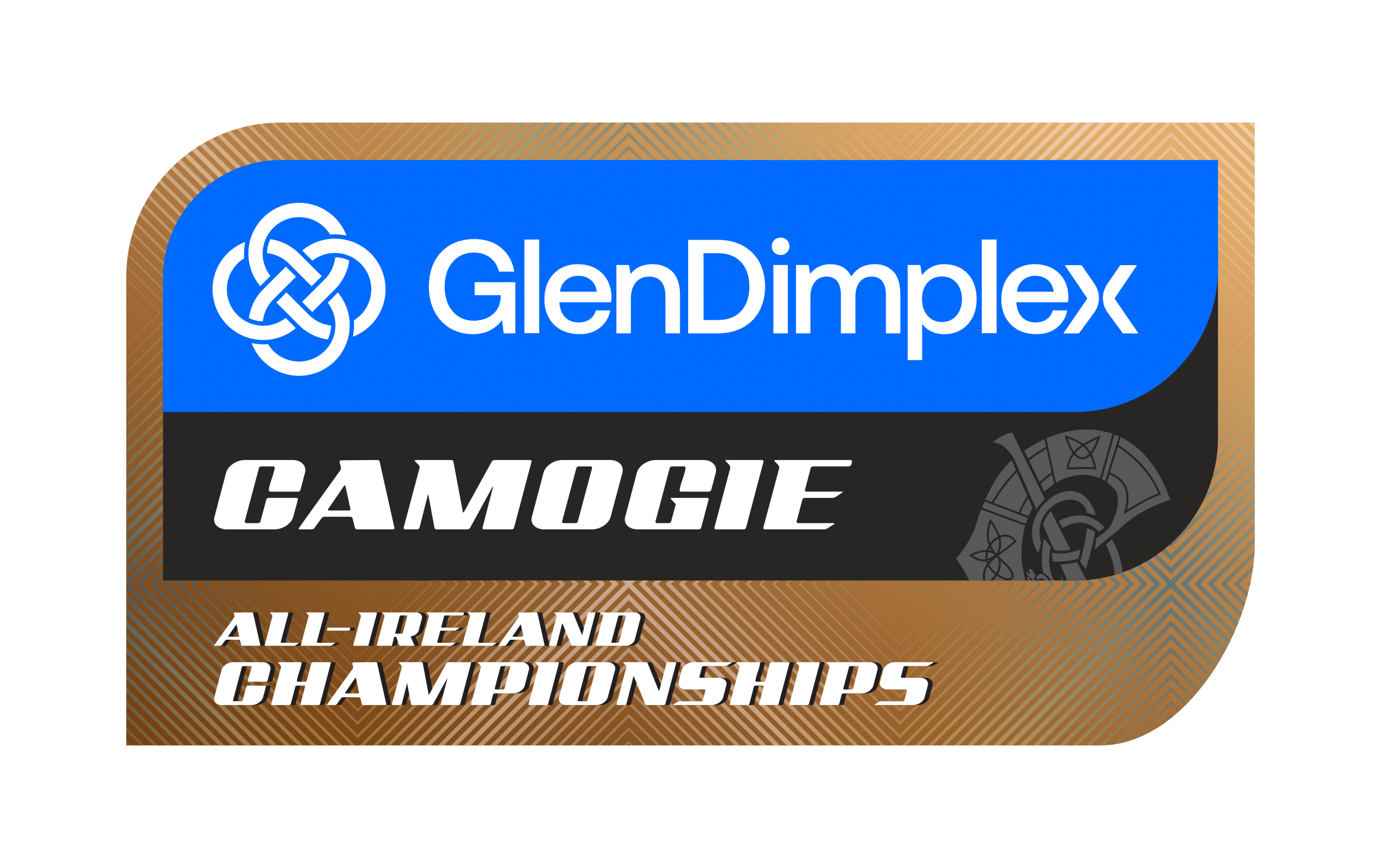 GLEN DIMPLEX CAMOGIE ALL-IRELAND CHAMPIONSHIP FIXTURESGLEN DIMPLEX SENIOR CHAMPIONSHIPGLEN DIMPLEX SENIOR CHAMPIONSHIPGLEN DIMPLEX SENIOR CHAMPIONSHIPGLEN DIMPLEX SENIOR CHAMPIONSHIPGLEN DIMPLEX SENIOR CHAMPIONSHIPGLEN DIMPLEX SENIOR CHAMPIONSHIPDateGameVenueTime RefereeTicket Link11/06/2022Limerick v OffalyCappamore GAA, Co. Limerick. V94 AK405pmAndy Larkinhttps://www.universe.com/embed2/events/glen-dimplex-senior-camogie-championship-limerick-v-offaly-tickets-CM6F8J11/06/2022Galway v DownKenny Park, Athenry, Co. Galway. H65 CD002pmGavin Doneganhttps://www.universe.com/embed2/events/glen-dimplex-senior-camogie-championship-galway-v-down-tickets-D20FGX11/06/2022Antrim v KilkennyCúchullain Dun Lathaí, Dunloy, Co. Antrim BT449AN2pmBarry Neahttps://www.universe.com/embed2/events/glen-dimplex-senior-camogie-championship-antrim-v-kilkenny-tickets-QH4PD6GLEN DIMPLEX INTERMEDIATE CHAMPIONSHIPGLEN DIMPLEX INTERMEDIATE CHAMPIONSHIPGLEN DIMPLEX INTERMEDIATE CHAMPIONSHIPGLEN DIMPLEX INTERMEDIATE CHAMPIONSHIPGLEN DIMPLEX INTERMEDIATE CHAMPIONSHIPGLEN DIMPLEX INTERMEDIATE CHAMPIONSHIPDateGameVenueTime RefereeTicket Link11/06/2022Kerry v DublinLixnaw GAA, Co. Kerry, V92 FH705pmCathal McAllisterhttps://www.universe.com/embed2/events/glen-dimplex-intermediate-camogie-championship-kerry-v-dublin-tickets-9F7P6T11/06/2022Westmeath v CarlowTEG Cusack Park, Mullingar, Co. Westmeath N91 NXV55pmMike Ryan (Tipperary)https://www.universe.com/embed2/events/glen-dimplex-intermediate-camogie-championship-westmeath-v-carlow-tickets-6FDRZ811/06/2022Kildare v WexfordManguard Plus CoE, Hawkfield, Co. Kildare W12 H2935pmConor Quinlanhttps://www.universe.com/embed2/events/glen-dimplex-intermediate-camogie-championship-kildare-v-wexford-tickets-BQL7Z111/06/2022Kilkenny v DerrySt. Lachtain’s GAA, Moat, Freshford, Co. Kilkenny3pmAaron Hogghttps://www.universe.com/embed2/events/glen-dimplex-intermediate-camogie-championship-kilkenny-v-derry-tickets-FLDKM511/06/2022Cork v MeathCork Camogie Grounds, Castle Road, Co. Cork5pmEoin Morrisseyhttps://www.universe.com/embed2/events/glen-dimplex-intermediate-camogie-championship-cork-v-meath-tickets-WN8FR3GLEN DIMPLEX PERMIER JUNIOR CHAMPIONSHIPGLEN DIMPLEX PERMIER JUNIOR CHAMPIONSHIPGLEN DIMPLEX PERMIER JUNIOR CHAMPIONSHIPGLEN DIMPLEX PERMIER JUNIOR CHAMPIONSHIPGLEN DIMPLEX PERMIER JUNIOR CHAMPIONSHIPGLEN DIMPLEX PERMIER JUNIOR CHAMPIONSHIPDateGameVenueTime RefereeTicket Link11/06/2022Down v AntrimAtticall GAA, 138 Tullyframe Road, Newry, Co. Down BT34 4FB5pmAlan Lagruehttps://www.universe.com/embed2/events/glen-dimplex-premier-junior-camogie-championship-down-v-antrim-tickets-Q7RF1611/06/2022Armagh v RoscommonAthletic Grounds, Armagh. BT60 4AE5pmPaul O’Neillhttps://www.universe.com/embed2/events/glen-dimplex-premier-junior-camogie-championship-armagh-v-roscommon-tickets-P9KJZ3